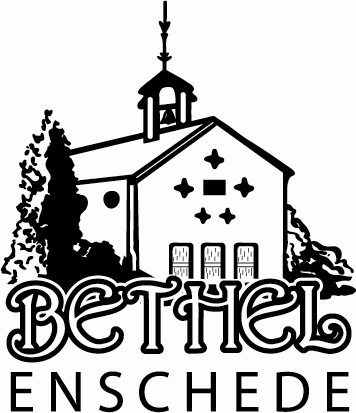  Kerkenraad Protestantse gemeente van bijzondere aard Bethelkerk te Enschede Volmacht verkiezing te beroepen predikant op  zondag 18 oktober 2020Naam:	________________________________________________________ (volmachtgever)Adres:	________________________________________________________Postcode:	_______________Plaats: _________________________verleent hierbij volmacht aan:Naam:	_________________________________________________________ (gevolmachtigde)Adres:	_________________________________________________________Postcode:	_______________Plaats: _________________________om namens volmachtgever te stemmen tijdens de verkiezing van de te beroepen predikant opzondag 18 oktober 2020.Gevolmachtigde aanvaardt deze volmacht en belooft te stemmen in overeenstemming met de aanwijzingen van volmachtgever.Volmachtgever		GevolmachtigdeDatum:  ____ - ____ - 2020		Datum:  ____ - ____ - 2020Handtekening:  _______________________	Handtekening:  _______________________Alleen in te vullen door een hiertoe aangewezen ouderling – kerkrentmeesterAlleen in te vullen door een hiertoe aangewezen ouderling – kerkrentmeesterArtikel 2.1.3 PR – stemmen bij volmachtEr kan bij volmacht worden gestemd, met dien verstande dat niemand meer dan twee gevolmachtigde stemmen kan uitbrengen en alleen stemgerechtigde leden gevolmachtigde stemmen kunnen uitbrengen.De volmachten zijn schriftelijk en door volmachtgever ondertekend, en worden ingeleverd om een stembiljet te ontvangen. Volmachten kunnen alleen verleend worden door middel van een standaardformulier, dat op correcte invulling wordt beoordeeld door één of meer hiertoeaangewezen ouderling-kerkrentmeesters.Formulier akkoordArtikel 2.1.3 PR – stemmen bij volmachtEr kan bij volmacht worden gestemd, met dien verstande dat niemand meer dan twee gevolmachtigde stemmen kan uitbrengen en alleen stemgerechtigde leden gevolmachtigde stemmen kunnen uitbrengen.De volmachten zijn schriftelijk en door volmachtgever ondertekend, en worden ingeleverd om een stembiljet te ontvangen. Volmachten kunnen alleen verleend worden door middel van een standaardformulier, dat op correcte invulling wordt beoordeeld door één of meer hiertoeaangewezen ouderling-kerkrentmeesters.Stembiljet ontvangen
Artikel 2.1.3 PR – stemmen bij volmachtEr kan bij volmacht worden gestemd, met dien verstande dat niemand meer dan twee gevolmachtigde stemmen kan uitbrengen en alleen stemgerechtigde leden gevolmachtigde stemmen kunnen uitbrengen.De volmachten zijn schriftelijk en door volmachtgever ondertekend, en worden ingeleverd om een stembiljet te ontvangen. Volmachten kunnen alleen verleend worden door middel van een standaardformulier, dat op correcte invulling wordt beoordeeld door één of meer hiertoeaangewezen ouderling-kerkrentmeesters.Relevante passages uit de Plaatselijke Regeling:StemrechtAlleen de belijdende leden zijn stemgerechtigd en verkiesbaarRegels voor het stemmen:a) De stemming geschiedt schriftelijk, blanco stemmen tellen niet mee. b) De verkiezing van een predikant vindt plaats in een door de kerkenraad belegde    vergadering van de stemgerechtigde leden van de gemeente. c) Voor het geval dat de kerkenraad één kandidaat ter verkiezing aan de gemeente voorstelt,    is een meerderheid van twee derde van de uitgebrachte geldige stemmen vereist om deze    gekozen te kunnen verklaren.